UNIVERSIDAD AUTONOMA AGRARIA ANTONIO NARRODEPARTAMENTO DEPORTIVO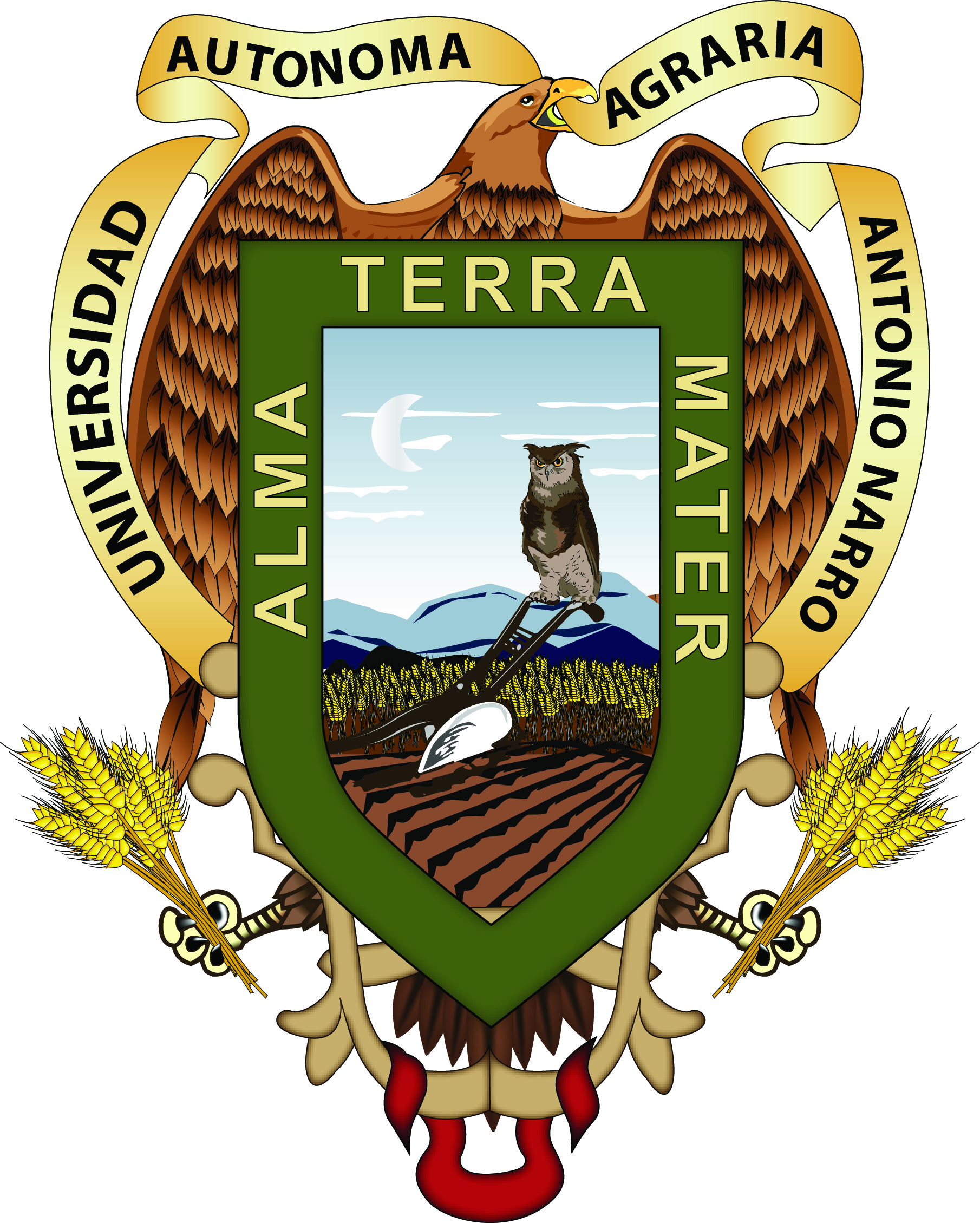 LISTA DE ENTRENADORES DEPORTIVOS DE LA UAAAN -2016-EL HORARIO DE ENTRENAMIENTO DE LAS DISCIPLINAS DEPORTIVAS  ES DE 16:00  A 18:00 HRS. DE LUNES A VIERNES EN SUS LUGARES CORRESPONDIENTES.-TODAS LAS DISCIPLINAS CUENTAN CON UN PROGRAMA DE TRABAJO ANUAL NUMNOMBREDISCIPLINALUGAR DE ENTRENAMIENTO1MC. JOSE L. GARCIA DE LA FUENTEATLETISMOPISTA ATLETICA2ING.JOSE RODRIGUEZ CABRERAATLETISMOPISTA ATLETICA3LIC. JULIO C. RODRIGUEZ ARTEAGABASQUETBOLGIMNASIO PRONCIPAL 4PROF. JOSE G. VALERO CASABEISBOLCAMPO DE BEISBOL5ING. JOEL VAZQUEZ MENDOZABOXGIMNASIO DE BOX6PROF. ISMAEL TORRES ALVARADOBOXGIMNASIO DE BOX7ING. JESUS MATA MONSIVAISFUTBOL (SELECCIÓN)CAMPO DE FUTBOL 8LIC. EMMANUEL PALACIO URRUTIAFUTBOL RAPIDOCANCHA DE FBR9ING. ROBERTO CEPEDA HERNANDEZFUTBOL AMERICANOCAMPO DE FBA10ING. SERGIO R. RESENDIZ LOPEZFUTBOL AMERICANOCANPO DE FBA11LIC. ARNULFO L. CHARVEL CABELLOFUTBOL AMERICANOCAMPO DE FBA12ING. JOB HERNANDEZ ALEJANDROFUTBOL AMERICANOCAMPO DE FBA13ING. JUAN JAVIER GONZALEZFUTBOL AMERICANOCAMPO DE FBA14BIOL. CARLOS MATA CONSTANCIOJUDOGIMNASIO DE JUDO15PROF. EDUARDO LANDEROS IBARRAKARATEGIMNASIO DE KARATE16LIC. FRANCISCO CASTRO DAVILAHALTEROFILIAGIMNASIO DE PESAS17ING. ALEJANDRO SOLIS ARREOLAHALTEROFILIAGIMNASIO DE HALTEROFILIA18PROF. ISIDRO DEL BOSQUE CASTILLOCHARRERIALIENZO CHARRO19ING. VICTOR H. MARTA TORRESRODEOLIENZO CHARRO20ING. VICENTE MARTINEZ ORANDAYTAE KWON DOGIMNASIO DE TAE KWON DO21MC. GABINO HERRERA BARRERAVOLEIBOLGIMNASIO PRINCIPAL23PROF.FRANCISCO J. AGUILLON CASTILLOFUTBOL (SEMILLERO)CAMPO DE FUTBOL 24DR. RICARDO ESPARZA CARDENASMEDICINA DEPORTIVACONSULTORIO MEDICO